Below is the form used to file code enforcement complaints within the City’s jurisdiction. Complete the appropriate information and click the SUBMIT button on the bottom of the form.COMPLAINANT INFORMATIONFill in all fields with an asterisk. Anonymous complaints cannot be processed. Your contact information will be kept confidential.Your contact information is required so the code enforcement officer may contact you if more information is needed or to let you know if the reported property violation is not within the City’s jurisdiction.GENERAL INFORMATIONToday’s Date:*Complainant First Name & Last Name (Optional):*Phone Number with area code:*Email Address:ALLEGED VIOLATION / NATURE OF COMPLAINT INFORMATIONType of Violation (Check one or more boxes) *Building			Zoning		VehicleAbatement			Nuisance		OtherAddress of Violation and or Parcel Number:DESCRIBE IN DETAIL THE NATURE OF VIOALTION / COMPLAINT *Print:Signature:Date:Code Enforcement Division Use OnlyC.E. Officer Assigned:Parcel Number:Signature:Date Received: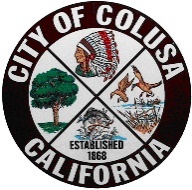                        City of Colusa    Code Enforcement – Complaint Form                       City of Colusa    Code Enforcement – Complaint Form